To: VFW Post 1177To all comrades and your families, we had a year changed with circumstances beyond our control.  We have love comrades and have welcomed new ones to our VFW Post 1177 family.  I wish you all the absolute best for this Christmas and for many more to come.  I also wish you all a most prosperous new year filled with blessings, peace, and love.  https://photos.app.goo.gl/TRj5xdhbXvjikzJUA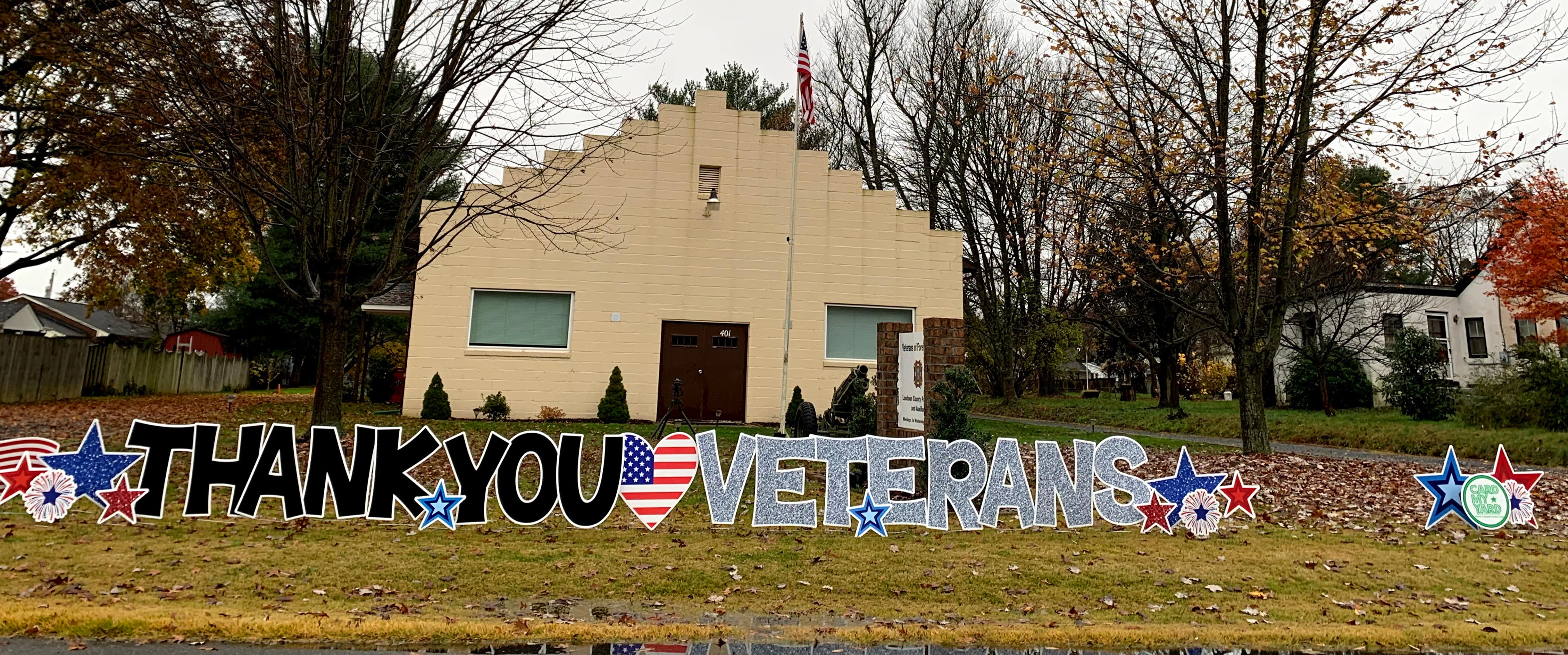 